Výtvarná výchovaVýchova ke zdravíSoutěž o nej, nej, nej……..vtipnou, inspirující, či jinak zajímavou a zábavnouFOTOGRAFII, KOLÁŽ, KRESBU, KRÁTKÉ VIDEO nebo podobnou techniku na téma:OCHRANNÁ ROUŠKA, RESPIRÁTOR a jejich použitíKategorie: 5.-9.ročníkTermín uzávěrky soutěže: 13.dubna 2020Adresa na odeslání soutěžních prací:  zszahalkova@seznam.czSoutěž je dobrovolná, účastník posílá maximálně dvě práce.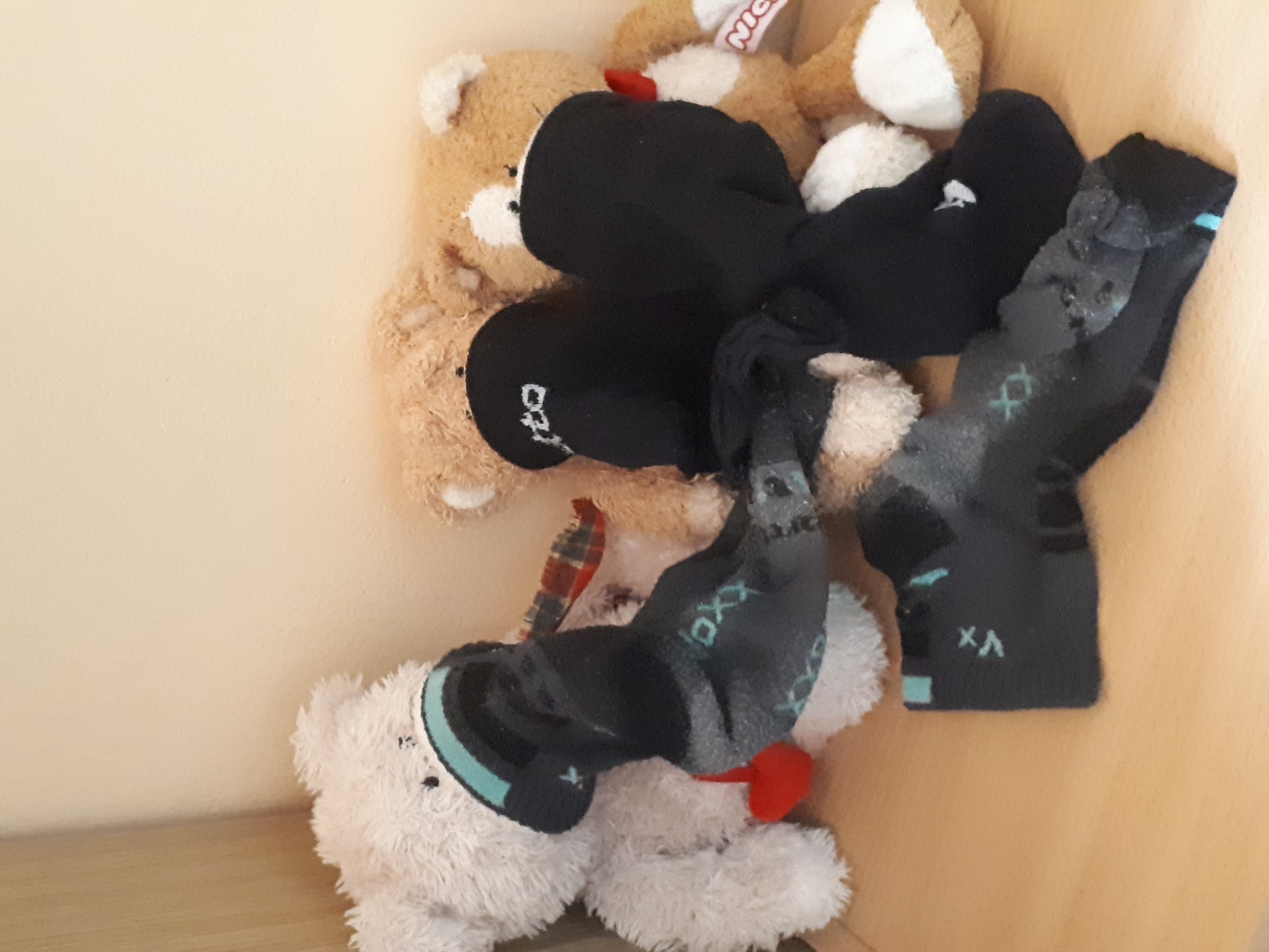 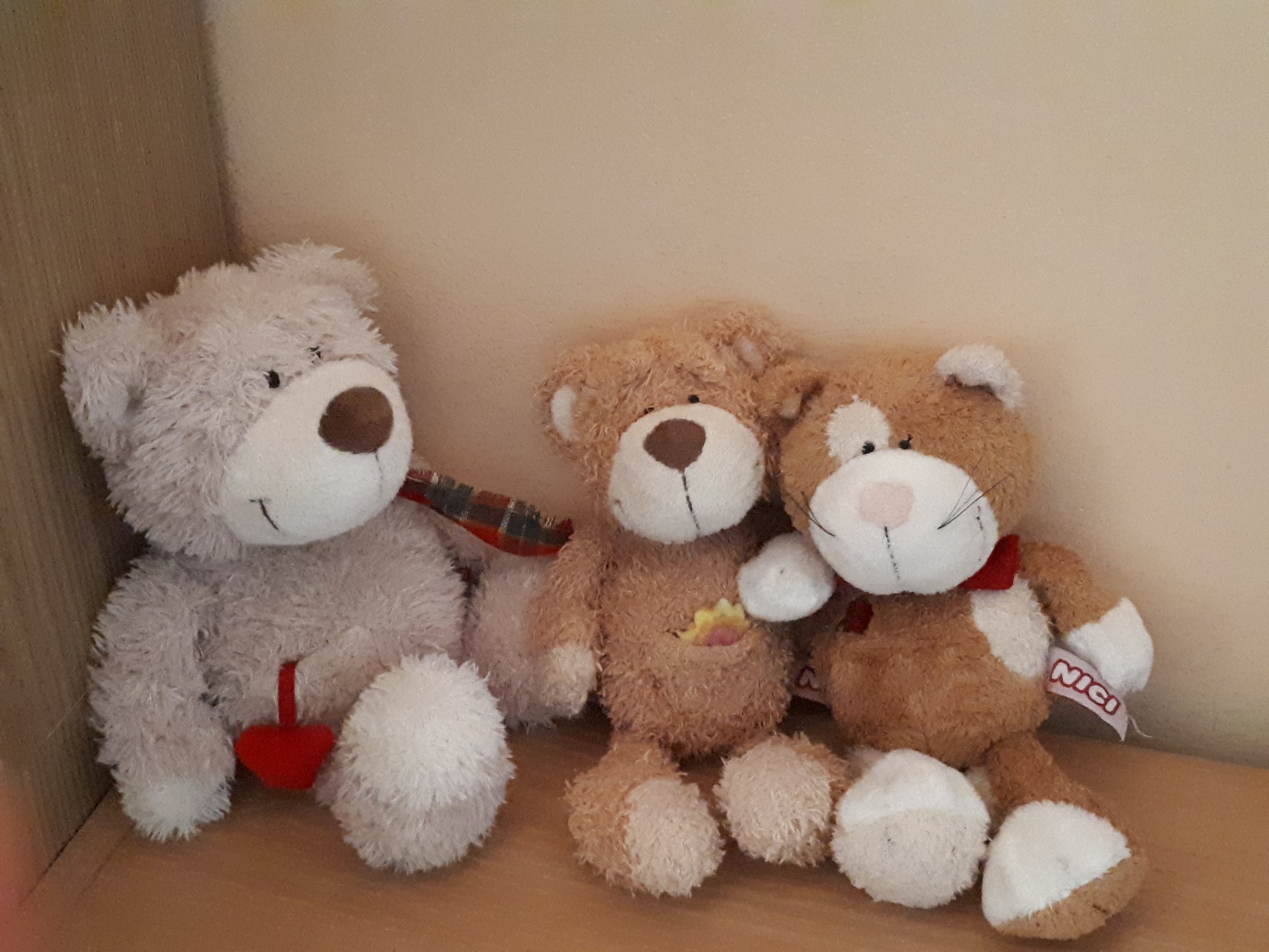 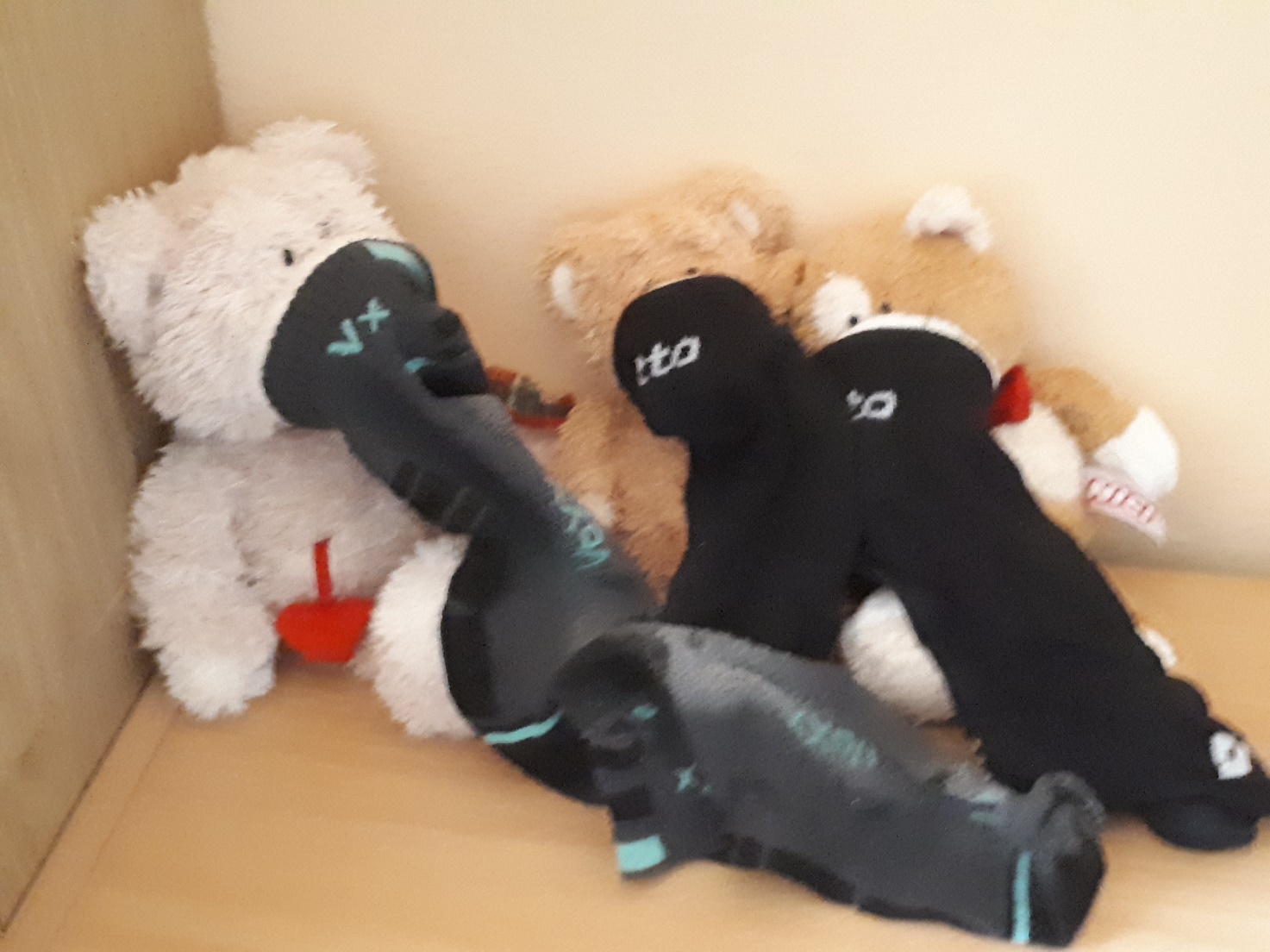 